T.J. Sokol Chlumčany ve spolupráci s Obecním úřadem vás zvou na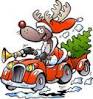 Dne 28.11.2015 v 16,00 hod u Obecního úřadu Přijďte si k Betlému zazpívat koledy, občerstvit se a pokoupit něco malého na jarmarku. V 18,00 hod nám zazpívá v kostele ženský sbor s Mostu.